Cvičení č. 1Slovník dalších výrazů:Похож(a) на (кого)			Podobá se (komu), je podobný(á) (komu)Выходить замуж (за кого?)		Brát si (koho – jeho), vdát se (za koho – za něj)Замужем (за кем?)			Vdaná (za koho)Жениться (на ком?)			Brát si (koho – ji), ženit se (s kým – s ní)Женат (на ком?)			Ženatý (s kým) Cvičení č. 2Vymyslete rozhovory podle vzoru, využijte přitom výše uvedená slova a výrazy. Pracujte ve dvojicích.Vzor:- Она похожа на папу.- На кого? На папу?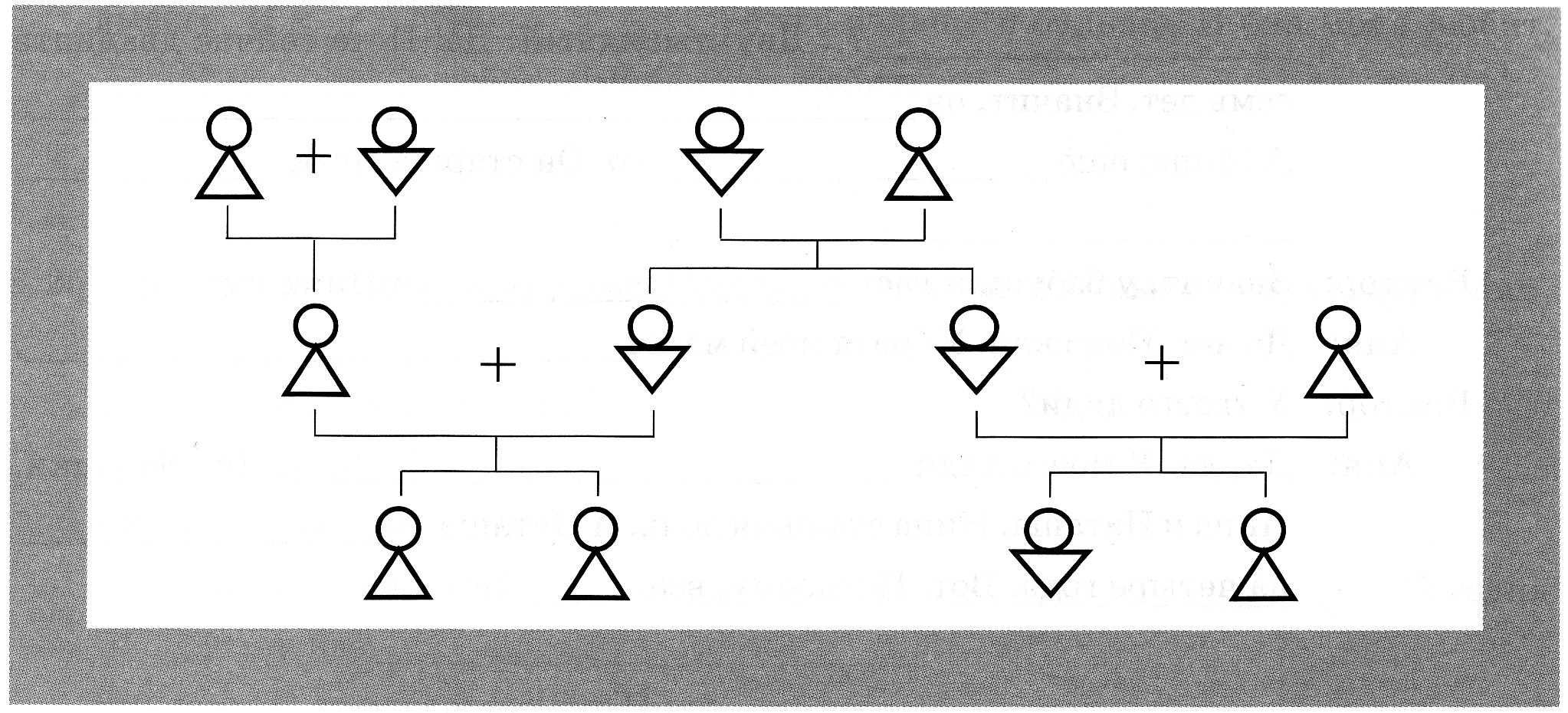 Cvičení 3.Doplňte do obrázku rodinné vztahy a pojmenujte jednotlivé členy rodiny (na jaká ruská jména si vzpomenete?)Чаепи́тиеВоскресе́нье бы́ло осо́бым днём. По воскресе́ньям вся семья́ собира́лась за столо́м вокру́г самова́ра. Пи́ли чай. Са́хар эконо́мили. Как и хоро́ший чай, са́хар сто́ил до́рого. Коло́ли са́хар ма́ленькими щи́пчиками. Ка́ждому разреша́лось взять по кусо́чку. Оте́ц обы́чно раздава́л са́хар. К ча́ю подава́лись пироги́, мёд, варе́нье, сла́дости. В тече́ние неде́ли сла́дкое обы́чно не е́ли. Де́ти с нетерпе́ньем жда́ли воскресе́нья.Вопро́сы: Почему́ воскресе́нье бы́ло осо́бым днём?                 Почему́ са́хар эконо́мили?                  Почему́ де́ти с нетерпе́нием жда́ли воскресе́нья?Осо́бый – výjimečný, эконо́мить – šetřit, сто́ить до́рого – stát hodně peněz, коло́ть – lámat, щи́пчики – kleštičky, разреши́ть – dovolit, варе́нье – marmeláda, в тече́ние неде́ли – během týdne, обы́чно – obvykle, ждать с нетерпе́нием – těšit seМультфильм «Тигрёнок в чайнике».Poslouchejte a doplňujte vynechaná slova. Text přečtěte.– Ах, какой чудесный _________ в чайнике!– Вам удобно _________? – спросила она ________. – Вы, конечно, _______оставаться здесь сколько _________. Но не __________ ли Вы выйти из чайника и попить с нами _____. Нам будет очень приятно, если Вы согласитесь. – С большим удовольствием, – ответил тигренок. – Я очень люблю пить ____. Большое _______, – сказал он вежливо – и вышел.А затем они все вместе пили ароматный ____ со всякими ________.  И все были очень довольны.Чуде́сный – roztomilý, удо́бно – pohodlně, коне́чно – samozřejmě, с больши́м удово́льствием – velmi rád, ве́жливо – uctivě, вме́сте – společně, быть дово́лен – být spokojenýCvičení 1.Uctivá prosba v ruském jazyce vždy začíná částicí „Ne“.Примеры:-- У Вас не бу́дет ли́шней ру́чки?-- Вы не разменя́ете мне 10 рубле́й? Najděte v textu podobné fráze.Cvičení 2.Jak odpověděl tygřík? Najděte v textu.Cvičení 3.Trénujte fráze s uctivou prosbou. Pracujte ve dvojicích.Tatínek…………………………………………………………SestřeniceOtec…………………………………………………………VnučkaManžel…………………………………………………………MatkaDědeček…………………………………………………………DceraStrýc…………………………………………………………TetaBratr…………………………………………………………NeteřSyn…………………………………………………………MaminkaSourozenec (on)…………………………………………………………ManželkaBratranec…………………………………………………………SestraVnuk…………………………………………………………BabičkaSynovec…………………………………………………………Sourozenec (ona)